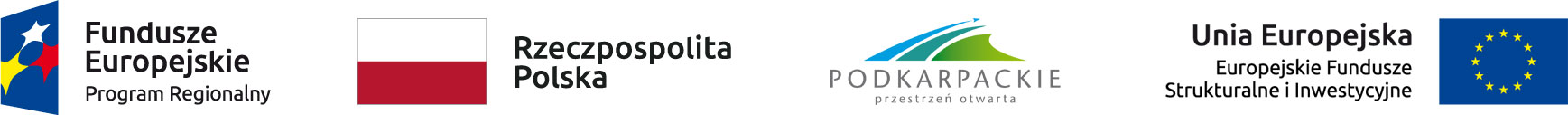 Opis zmian Szczegółowego Opisu Osi Priorytetowych Regionalnego Programu Operacyjnego Województwa Podkarpackiego na lata 2014-2020Zmiany wprowadzone do ww. dokumentu w porównaniu do obowiązującego wcześniej dokumentu (wersja z dnia 30 sierpnia 2022 r.) obejmują:aktualizację Załącznika nr 5 Wykaz projektów zidentyfikowanych przez IZ RPO WP 2014-2020 w ramach trybu pozakonkursowego w poz. 97 (projekt pozakonkursowy pn. „Modernizacja energetyczna budynków Grupy Regionalnej GOPR Grupy Bieszczadzkiej w Sanoku, Ustrzykach Górnych i Cisnej),aktualizację Załącznika nr 1 do SZOOP - Tabela transpozycji PI na działania / poddziałania w poszczególnych osiach priorytetowych (zmiana ma charakter techniczny).Zmieniony SZOOP RPO WP 2014-2020, o którym mowa powyżej jest stosowany od dnia 12 września 2022r. Rzeszów, 12.09.2022 r.